Α Ν Α Κ Ο Ι Ν Ω Σ ΗΔΗΛΩΣΗΣ ΜΑΘΗΜΑΤΩΝΓΙΑ ΤΟΥΣ ΦΟΙΤΗΤΕΣ ΠΟΥ ΕΧΟΥΝ ΕΙΣΑΧΘΕΙ ΣΤΗ ΝΟΜΙΚΗ ΣΧΟΛΗ ΠΡΙΝ ΑΠΟ ΤΟ ΑΚΑΔΗΜΑΪΚΟ ΕΤΟΣ 2015-2016Καλούνται οι παραπάνω φοιτητές να υποβάλουν άμεσα  δήλωση μαθημάτων.Οι δηλώσεις υποβάλλονται ηλεκτρονικά από11.11.2020 έως και  20.11.2020Επισημαίνονται τα ακόλουθα:Ο μέγιστος αριθμός των επιτρεπόμενων για δήλωση μαθημάτων για όλους τους φοιτητές είναι είκοσι (20).Ηλεκτρονική δήλωση μαθημάτων υποβάλλουν μόνοι όσοι έχουν εγγραφεί στο Τμήμα Νομικής από το 1993 και μετά καθώς και τυχόν παλαιότεροι, αυτοί όμως μόνο εφόσον έχουν ενταχθεί, μετά από αίτησή τους, στο νέο πρόγραμμα σπουδών.Κατά τα λοιπά, φοιτητές που έχουν εγγραφεί πριν το 1993 υποβάλλουν δήλωση μαθημάτων αποστέλλοντας  την στη γραμματεία της σχολής κατά τις ίδιες ημέρες μέσω e-mail info@law.auth.gr με τα στοιχεία του φοιτητή (ονοματεπώνυμο, ΑΕΜ).Μπορούν να δηλωθούν για εξέταση μόνο τα μαθήματα που διδάσκονται κατά το Χειμερινό εξάμηνο του ακαδ. Έτους 2020-2021 είτε είναι υποχρεωτικά είτε επιλογής. Εξαιρούνται όλες οι Συνθέσεις που, μπορούν να δηλωθούν αφού διδάσκονται και εξετάζονται σε όλα τα εξάμηνα όπως και το μάθημα της Ποινικής Δικονομίας (Στ εξάμηνο) το οποίο όμως μόνο εξετάζεται στην εξεταστική Ιανουαρίου .Υπενθυμίζεται ότι από τα 13 μαθήματα επιλογής που απαιτούνται συνολικά για τη λήψη πτυχίου, τα 4 πρέπει οπωσδήποτε να είναι από οποιεσδήποτε διαφορετικές ενότητες  είτε μαθημάτων ειδικής επιλογής του παλαιού προγράμματος είτε περιορισμένης επιλογής (ΠΕ) του νέου προγράμματος είτε από συνδυασμό και των δύο. Μπορείτε να ξαναμπείτε και να αλλάξετε τη δήλωσή σας μόνο κατά την περίοδο των δηλώσεων. Μετά τις 20.11.2020 δεν θα υπάρχει αυτή η δυνατότητα.Αφού υποβληθεί η δήλωση, οι φοιτητές μπορούν να κάνουν ένα printscreen  με την δήλωσή τους. ΣΗΜΕΙΩΣΗ: Με βάση τον Κανονισμό Σπουδών οι φοιτητές του μεταβατικού προγράμματος που  για τη λήψη του πτυχίου τους οφείλουν έως 3 μαθήματα  έχουν δικαίωμα να ζητήσουν την κατ’ εξαίρεση εξέτασή τους-κατά την εξεταστική Ιανουαρίου 2021 σε μαθήματα που δεν διδάσκονται στο χειμερινό εξάμηνο (εμβόλιμη) - υποβάλλοντας σχετικό αίτημα προς το ΔΣ της Νομικής Σχολής όπου θα αναφέρεται ένας σοβαρός λόγος για τον οποίο θα  πρέπει να τελειώσουν άμεσα τις σπουδές τους.Λεπτομέρειες για την υποβολή αυτών των αιτήσεων θα ανακοινωθούν αρχές Δεκεμβρίου.Από τη ΓραμματείαΕΛΛΗΝΙΚΗ ΔΗΜΟΚΡΑΤΙΑ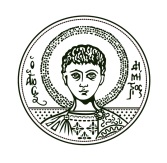 ΝΟΜΙΚΗ ΣΧΟΛΗΓραμματείαe-mail : info@law.auth.grΝΟΜΙΚΗ ΣΧΟΛΗΓραμματείαe-mail : info@law.auth.grΑΡΙΣΤΟΤΕΛΕΙΟΠΑΝΕΠΙΣΤΗΜΙΟΘΕΣΣΑΛΟΝΙΚΗΣΘεσσαλονίκη 5/11/2020ΑΡΙΣΤΟΤΕΛΕΙΟΠΑΝΕΠΙΣΤΗΜΙΟΘΕΣΣΑΛΟΝΙΚΗΣΘεσσαλονίκη 5/11/2020ΑΡΙΣΤΟΤΕΛΕΙΟΠΑΝΕΠΙΣΤΗΜΙΟΘΕΣΣΑΛΟΝΙΚΗΣΘεσσαλονίκη 5/11/2020